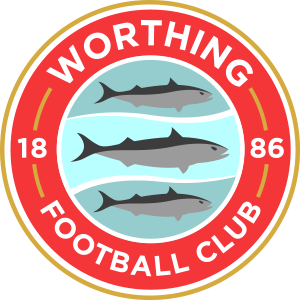 Worthing FC Girls Development Programme“Providing a pathway for girls football” Worthing FC Development Centre are excited to announce it will be running a girls’ only Player Development Programme during the 2017/2018 season. To  help identify players suitable for this centre pupils from Worthing Schools Sports Association ( WSSA ) are invited to attend a one off trial on: Tuesday 17th October 5pm – 6.30pm at Worthing FC Woodside Road Worthing BN14 7HQ If you are interested in attending the trial please complete the online application ; worthingfc.clubsbuddy.net   by Friday 13th October. Thank you More information about the Development CentreWorthing FC have worked closely with Sussex County FA to build a specifically designed programme to support the development & progression of players in the local area. The development programme will operate at ages from under-7 to under-16 and will support players to develop and progress in the FA Girls Player Pathway. The programme will allow young girls to continue playing for their own clubs as well as coming to the Player Development Programme to help further their own personal development. We hope to be able to progress plyers from the Player Development Centre into the Girls’ England Talent Pathway.The programme will have experienced coaches with a minimum FA Level 2 qualification. All players will have bi-annual reports whereby coaches will give feedback to players regarding their progress. All coaches at the Programme meet the FA requirements for Safeguarding. The Bibby Financial Services Stadium
Woodside Road
Worthing
West Sussex
BN14 7HQ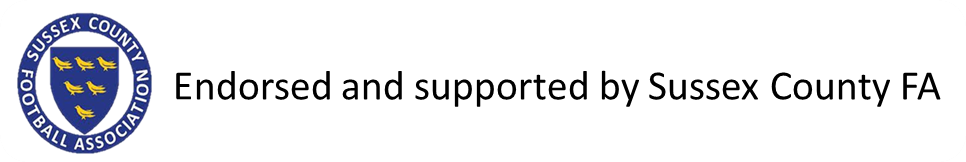 worthingfc.com